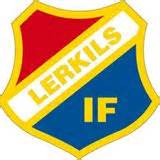 Mötesprotokoll Lerkils Idrottsförening Extra Årsmöte 2019Plats: Ängås IPTid: söndag 10 mars 2019 KL 16.00Närvarande: Sebastian Arby, Fredrik Hansson, Kim Andersson, Håkan Ågren, Robert Persson, Susanna Vennerstrand, Lena Carlberg, Tony Bredöl, Mats Johansson, Magnus Berggren, Peter Söderbom
1. Mötets öppnande samt fastställande av röstlängd för årsmötet enligt bilaga 1Mötet öppnades av sittande Ordförande Sebastian Arby.
Beslut: Närvarolista utgör röstlängd för mötet

2. Val av Ordförande och sekreterare för Extra årsmötet
Beslut: Att till mötesordförande välja Fredrik Hansson och till mötessekreterare välja Håkan Ågren

3. Val av protokolljusterare och rösträknare.
Beslut: Att till protokolljusterare tillika rösträknare välja Susanna Vennerstrand och Mats Johansson

4. Fråga om årsmötet är behörigt utlyst
Beslut: Mötet har blivit korrekt utlyst med annons på föreningens hemsida.

5. Fastställande av dagordning för årsmötet
Beslut: Årsmötet beslutade att fastställa föreliggande dagordning.6. Fastställande av Revisorernas berättelser över styrelsens förvaltning inklusive Strömbergsfond. 
Revisor Kim Andersson föredrog revisionsberättelsen och yrkade att årsmötet fastställer Resultat- respektive balansräkning. 
Beslut: Enligt förslaget
                           
7. Fråga om ansvarsfrihet för styrelsen för den tid revisionen avser.
Revisor Kim Andersson föredrog punkten och föreslår årsmötet besluta – att årsmötet beslutar ansvarsfrihet för styrelsen 2018.
Beslut: Enligt förslaget8. Behandling av styrelseförslag och inkomna motioner.Beslut: Årsmötet röstade för motionen att 1. Ta bort familjemedlemskap och 2. Införa Medlemskap ledare 200kr.   9.  Övriga frågor   Beslut: Inga frågor   10. Mötets avslutande
   Mötesordföranden Fredrik Hansson tackade för förtroendet och avslutade Extra årsmötet 2019.      Vid protokollet _____________________________		____________________________Fredrik Hansson, Mötesordförande                                   Håkan Ågren, Mötessekreterare	Justeras:                                                                                   Justeras:
__________________________		____________________________Susanna Vennerstrand  		Mats Johansson